МИНИСТЕРСТВО ПРОСВЕЩЕНИЯ РОССИЙСКОЙ ФЕДЕРАЦИИ‌Министерство образования Тверской области‌‌ ‌‌​МКОУ СОШ ЗАТО Солнечный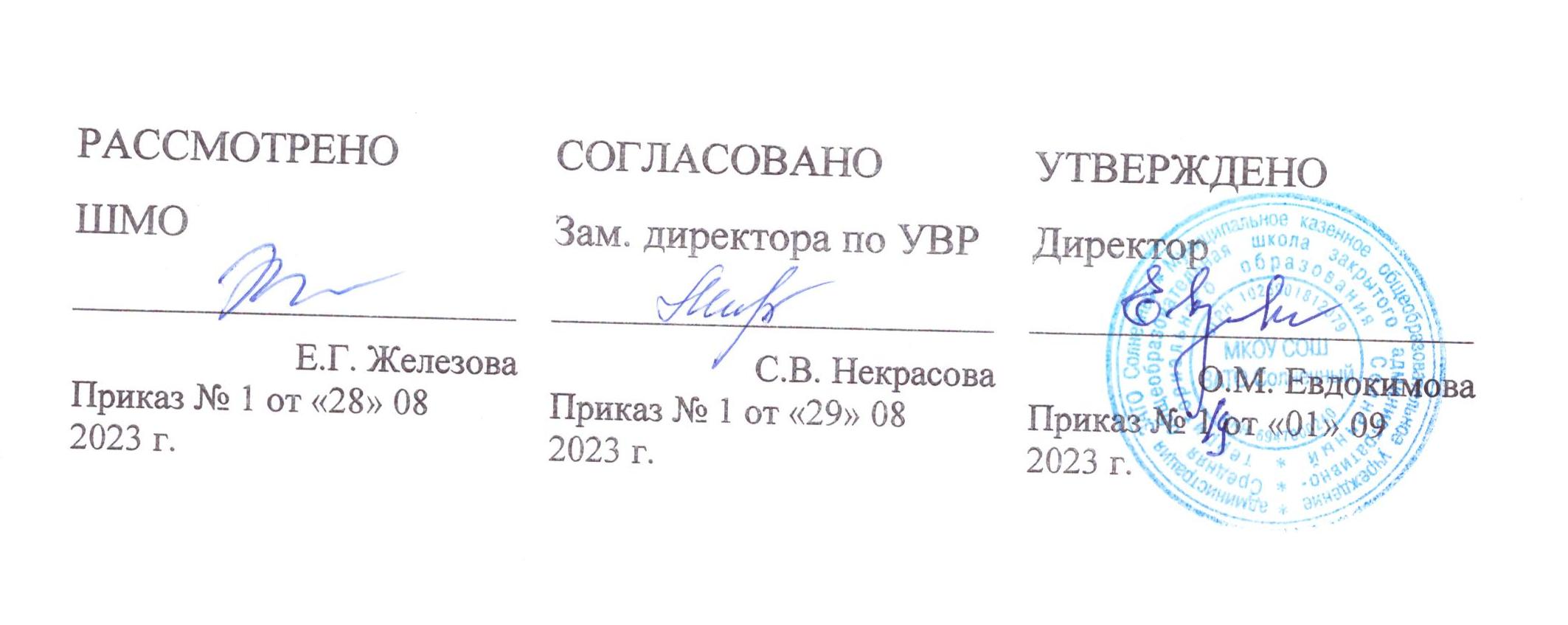 ‌РАБОЧАЯ ПРОГРАММА(ID 435516)внеурочной деятельности «Основы финансовой грамотности»для обучающихся 9-11 классов Составитель:  Вербинина И. В., учитель математики​п. Солнечный‌ 2023‌​ПОЯСНИТЕЛЬНАЯ ЗАПИСКАПриоритетными целями обучения основам финансовой грамотности в 9-11 классах являются:подготовка обучающихся к жизни, их правильной ориентации в происходящих экономических явлениях, обеспечивающих преемственность и перспективность математического образования;представление об основных финансовых принципах и законах, по которым живут люди, семья, общество, государство. Заложить основы для дальнейшего, более глубокого изучения экономики;формирование экономического сознания ученика к реальной жизни, пробуждение экономического мышления, дающего знания о новых профессиях и умение рассказать о них;освоение базовых финансово-экономических понятий, являющихся отражением важнейших сфер финансовых отношений, а также практических умений и компетенций, позволяющих эффективно взаимодействовать с широким кругом финансовых институтов, таких как банки,  налоговый орган, пенсионная система и др.;формирование функциональной грамотности: задания на решение задач,  игры с математическим содержанием (математическая грамотность); сюжетно-ролевые игры про финансы, игры на знание и понимание финансовых понятий и терминов, обсуждение кейсов, фильмов и пословиц, связанных с финансовой сферой (финансовая грамотность и финансовая культура).Основные линии содержания курса внеурочной деятельности Основы финансовой грамотности в 9-11 классах – накопление знаний об экономике, её значении в жизни каждого человека; формирование  экономической культуры обучающихся; проявление экономического мышления в нравственно-обоснованном поведении; использование альтернативного мышления с целью познания многообразия потребностей и ограниченности ресурсов;  включение в разные формы социально-экономической деятельности, которое даёт возможность реализации творческого потенциала личности обучающегося. В 9-11 классах дети обучаются в возрасте 14–16 лет, когда с правовой точки зрения они обретают часть прав и обязанностей, в том числе в финансовой сфере. Поэтому становится необходимым обучить подростков тем умениям, которые будут нужны для оптимального поведения в современных условиях финансового мира. Важность  данного  курса в его практической значимости и в перспективе его применения.Изучение потребности людей начинается со систематизации и развития знаний о том, что необходимо человеку для жизни, в чём заключается разнообразие потребности членов семьи. При этом личные потребности и желания рассматриваются в категориях «что есть необходимость, а что – желание» и умении отличить нужду от потребности, понятия - «хочу» от «надо». Обучение выбору из физиологических потребностей (потребности в пище, воде, воздухе и тепле) тесно взаимодействует с распределением обязанностей в семье и личного вклада в домашнее хозяйство. Начало изучения труда, которому человек посвящает свою жизнь, а также профессии, это первый этап в освоении профессиональной ориентации обучающегося. Важно понимание различий в оплате труда, его количестве и качестве, а также полезности и бесполезности труда. Необходимо научить обучающихся не бояться взрослой жизни и  показать, что существуют различные алгоритмы действия в тех или иных финансовых ситуациях. Поэтому развитие интеллектуальных способностей и  расширение кругозора в финансовых вопросах является актуальным. В ходе обучения важно опираться на личностные потребности обучающегося, формируя   умение действовать самостоятельно в сфере финансов. Одним из основных умений, формируемых у старшеклассников, это умение уценивать финансовую ситуацию и выбирать наиболее приемлемый вариант для её решения.В данном курсе вопросы связанные с организацией и планированием бюджета  рассматриваются на более сложном уровне,  исследуются вопросы долгосрочного планирования бюджета семьи и особое внимание уделяется планированию личного бюджета. Значительное внимание в курсе уделяется формированию компетенции поиска, подбора, анализа и интерпретации финансовой информации из различных источников, как на электронных, так и на бумажных носителях. Большая часть времени отводится на практическую и аналитическую  деятельность,   а также  решение различных  жизненных ситуаций для получения опыта действий в расширенном круге  финансовых отношений.При обучении основам финансовой грамотности важной темой является рассмотрение различного вида денег: монет, купюр. Понимание  отличительных особенностей в номиналах монет и купюр, операций с денежными средствами приводит к осознанию, какой должна быть плата за труд. Подтема о роли денег, что может с ними происходить и как это влияет на финансы семьи, выводит на понимание, тесно с ними связанного и находящегося в прямом взаимодействии, личного богатства.Учебный курс «Основы финансовой грамотности» в 9-11 классах заканчивается изучением основ пенсионного обеспечения и финансового благополучия. Понимание механизмов инвестрирования, умение распределять доходы и минимизировать расходы, закрепляется решениями экономических задач, выстраиванием финансово-благополучных моделей личного бюджета.В программе внеурочной деятельности «Основы финансовой грамотности» представлена математическая грамотность, направленная на развитие логического мышления, пространственного воображения. Большая роль отводится практической деятельности, опыту, эксперименту, моделированию.‌На изучение учебного курса «Основы финансовой грамотности»  в 9-11 классах отводится 34 часа (1 час в неделю).‌‌‌СОДЕРЖАНИЕ ОБУЧЕНИЯ 9-11 КЛАССЫПотребительская финансовая культура Деньги. Виды денег.Банки. История развития банков.Банки и их функции.Денежные переводы, счета и вклады.Кредитные продукты.Виды кредитов и их свойства.Банковские карты. Виды банковских карт.Банковский кредит и условия его предоставления.Безналичные переводы и платежи, способы их осуществления. Электронные деньги.Современные деньги России и других стран.Что такое кредитная история.Микрофинансовые  организации.Инфляция. Причины и последствия.Что такое страхование, как оно работает.Мошенничество на финансовых рынках.Права потребителя. Федеральный Закон "О защите прав потребителей".Практическая работа «Потребительская культура».Бюджет. Планирование бюджета (доходы, расходы)Личный и семейный бюджет.Цели планирования, составление плана.Виды бюджета семьи.Структура доходов семьи.Зарплата как источник дохода.Структура семейных расходов.Безработица: почему она возникает и какой бывает. Пособие по безработице.Подоходный налог. Налог на имущество.Виды налогов. Какие налоги вам предстоит платить.Практическая работа «Составление бюджета семьи». Пенсионное обеспечение и финансовое благополучиеИнформационное общество. Портал государственных услуг.Государственное пенсионное страхование. Негосударственные пенсионные фонды.Пенсионное законодательство Российской Федерации.Практическая работа «Составление карты желаний».Практическая работа  «Финансовая грамотность». ПЛАНИРУЕМЫЕ РЕЗУЛЬТАТЫ ОСВОЕНИЯ ПРОГРАММЫ УЧЕБНОГО КУРСА «ОСНОВЫ ФИНАНСОВОЙ ГРАМОТНОСТИ» НА УРОВНЕ ОСНОВНОГО ОБЩЕГО ОБРАЗОВАНИЯЛИЧНОСТНЫЕ РЕЗУЛЬТАТЫЛичностные результаты освоения программы учебного курса «Основы финансовой грамотности» характеризуются:1) патриотическое воспитание:проявлением интереса к прошлому и настоящему российской финансовой грамотности, ценностным отношением к достижениям российских финансистов и российской экономической школы, к использованию этих достижений в других науках и прикладных сферах;2) гражданское и духовно-нравственное воспитание:готовностью к выполнению обязанностей гражданина и реализации его прав, представлением о финансовых основах функционирования различных структур, явлений, процедур гражданского общества (например, выборы, опросы), готовностью к обсуждению этических проблем, связанных с практическим применением достижений науки, осознанием важности морально-этических принципов в деятельности учёного;3) трудовое воспитание:установкой на активное участие в решении практических задач финансовой направленности, осознанием важности образования финансовой грамотности на протяжении всей жизни для успешной профессиональной деятельности и развитием необходимых умений, осознанным выбором и построением индивидуальной траектории образования и жизненных планов с учётом личных интересов и общественных потребностей;4) эстетическое воспитание:способностью к эмоциональному и эстетическому восприятию финансово-экономических объектов, задач, решений, рассуждений, умению видеть финансовые закономерности в жизни и в её более тонких сферах;5) ценности научного познания:ориентацией в деятельности на современную систему научных представлений об основных закономерностях развития человека, природы и общества, пониманием экономической науки как сферы человеческой деятельности, этапов её развития и значимости для развития цивилизации, овладением языком финансовой грамотности и культуры как средством познания мира, овладением простейшими навыками исследовательской деятельности;6) физическое воспитание, формирование культуры здоровья и эмоционального благополучия:готовностью грамотно применять финансовые знания в интересах своего здоровья, ведения здорового образа жизни (здоровое питание, сбалансированный режим занятий и отдыха, регулярная физическая активность), сформированностью навыка рефлексии, признанием своего права на ошибку и такого же права другого человека;7) экологическое воспитание:ориентацией на применение финансовых знаний для решения задач в области сохранности окружающей среды, планирования поступков и оценки их возможных последствий для окружающей среды, осознанием глобального характера экологических проблем и путей их решения;8) адаптация к изменяющимся условиям социальной и природной среды:готовностью к действиям в условиях неопределённости, повышению уровня своей компетентности через практическую деятельность, в том числе умение учиться у других людей, приобретать в совместной деятельности новые знания, навыки и компетенции из опыта других;необходимостью в формировании новых знаний, в том числе формулировать идеи, понятия, гипотезы об объектах и явлениях, в том числе ранее неизвестных, осознавать дефициты собственных знаний и компетентностей, планировать своё развитие;способностью осознавать стрессовую ситуацию, воспринимать стрессовую ситуацию как вызов, требующий контрмер, корректировать принимаемые решения и действия, формулировать и оценивать риски и последствия, формировать опыт.МЕТАПРЕДМЕТНЫЕ РЕЗУЛЬТАТЫПознавательные универсальные учебные действияБазовые логические действия:выявлять и характеризовать существенные признаки финансовой грамотности, понятий, отношений между понятиями, формулировать определения понятий, устанавливать существенный признак классификации, основания для обобщения и сравнения, критерии проводимого анализа;воспринимать, формулировать и преобразовывать суждения: утвердительные и отрицательные, единичные, частные и общие, условные;выявлять финансовые закономерности, взаимосвязи и противоречия в фактах, данных, наблюдениях и утверждениях, предлагать критерии для выявления закономерностей и противоречий;делать выводы с использованием законов логики, дедуктивных и индуктивных умозаключений, умозаключений по аналогии, выстраивать аргументацию, приводить примеры и контрпримеры, обосновывать собственные рассуждения;иметь представления о себе, других людях, объектах окружающего мира, о свойствах и отношениях объектов окружающего мира;выбирать способ решения учебной задачи (сравнивать несколько вариантов решения, выбирать наиболее подходящий с учётом самостоятельно выделенных критериев), принимать собственные решения, опираясь на свои знания и умения в различных ситуациях.Базовые исследовательские действия:использовать вопросы как исследовательский инструмент познания, формулировать вопросы, фиксирующие противоречие, проблему, самостоятельно устанавливать искомое и данное, формировать гипотезу, аргументировать свою позицию, мнение;проводить по самостоятельно составленному плану несложный эксперимент, небольшое исследование по установлению особенностей финансового объекта, зависимостей объектов между собой;самостоятельно формулировать обобщения и выводы по результатам проведённого наблюдения, исследования, оценивать достоверность полученных результатов, выводов и обобщений;прогнозировать возможное развитие процесса, а также выдвигать предположения о его развитии в новых условиях.Работа с информацией:выявлять недостаточность и избыточность информации, данных, необходимых для решения задачи;выбирать, анализировать, систематизировать и интерпретировать информацию различных видов и форм представления;выбирать форму представления информации и иллюстрировать решаемые задачи схемами, диаграммами, иной графикой и их комбинациями;оценивать надёжность информации по критериям, предложенным учителем или сформулированным самостоятельно.Коммуникативные универсальные учебные действия:воспринимать и формулировать суждения в соответствии с условиями и целями общения, ясно, точно, грамотно выражать свою точку зрения в устных и письменных текстах, давать пояснения по ходу решения задачи, комментировать полученный результат;в ходе обсуждения задавать вопросы по существу обсуждаемой темы, проблемы, решаемой задачи, высказывать идеи, нацеленные на поиск решения, сопоставлять свои суждения с суждениями других участников диалога, обнаруживать различие и сходство позиций, в корректной форме формулировать разногласия, свои возражения;демонстрировать усвоенные нормы и ценности, принятые в обществе, включая моральные и нравственные ценности;представлять результаты решения задачи, эксперимента, исследования, самостоятельно выбирать формат выступления с учётом задач презентации и особенностей аудитории;понимать и использовать преимущества командной и индивидуальной работы при решении учебных финансовых задач; принимать цель совместной деятельности, планировать организацию совместной работы, распределять виды работ, договариваться, обсуждать процесс и результат работы, обобщать мнения нескольких людей;участвовать в групповых формах работы (обсуждения, обмен мнениями, мозговые штурмы и другие), выполнять свою часть работы и координировать свои действия с другими членами команды, оценивать качество своего вклада в общий продукт по критериям, сформулированным участниками взаимодействия.Регулятивные универсальные учебные действияСамоорганизация:самостоятельно составлять план, алгоритм решения финансовой задачи (или его часть), выбирать способ решения с учётом имеющихся ресурсов и собственных возможностей, аргументировать и корректировать варианты решений с учётом новой информации; соблюдать  основы  безопасного поведения в быту, социуме, природе.Самоконтроль, эмоциональный интеллект:владеть способами самопроверки, самоконтроля процесса и результата решения финансовой задачи;предвидеть трудности, которые могут возникнуть при решении задачи, вносить коррективы в деятельность на основе новых обстоятельств, найденных ошибок, выявленных трудностей;оценивать соответствие результата деятельности поставленной цели и условиям, объяснять причины достижения или недостижения цели, находить ошибку, давать оценку приобретённому опыту.ПРЕДМЕТНЫЕ РЕЗУЛЬТАТЫ К концу обучения, обучающиеся получат следующие предметные результаты:- научатся понимать основные принципы экономической жизни общества: представление о роли денег в семье и обществе, о причинах и последствиях изменения доходов и расходов семьи, о роли государства в экономике семьи;- научатся понимать и правильно использовать экономические термины;- освоят приёмы работы с экономической информацией, её осмысление; проведение простых финансовых расчётов; - приобретут знания и опыт применения полученных знаний и умений для решения типичных задач в области семейной экономики: знание источников доходов и направлений расходов семьи и умение составлять простой семейный бюджет; узнают направления инвестирования и способы сравнения результатов на простых примерах;- разовьют способности делать необходимые выводы и давать обоснованные оценки экономических ситуаций, определять элементарные проблемы в области семейных финансов и нахождение путей их решения;- разовьют кругозор в области экономической жизни общества и формирование познавательного интереса к изучению общественных дисциплин. ТЕМАТИЧЕСКОЕ ПЛАНИРОВАНИЕ  9 - 11 КЛАСС ПОУРОЧНОЕ ПЛАНИРОВАНИЕ  9-11 КЛАССЫУЧЕБНО-МЕТОДИЧЕСКОЕ ОБЕСПЕЧЕНИЕ ОБРАЗОВАТЕЛЬНОГО ПРОЦЕССАОБЯЗАТЕЛЬНЫЕ УЧЕБНЫЕ МАТЕРИАЛЫ ДЛЯ УЧЕНИКА​‌•  Сборник Специальных модулей по финансовой грамотностидля УМК по праву 10-11 классов / О. Д. Фёдоров, Е. А. Трушина, А. М. Буруруев, Г. А. Никулин. - М. : Вентана-Граф, 2018. - 128 с.ISBN 978-5-360-09188-2;
 •  Сборник специальных модулей по финансовой грамотности для УМК по алгебре 9 класса / Г. К. Муравин, О. В. Муравина. - М.: Дрофа, 2017. - 45 с. ISBN 978-5-358-19915-6;•   Сборник Специальных модулей по финансовой грамотности для УМК по экономике 10-11 классов / Е. А. Трушина, Я. С. Грапов, О. Д. Фёдоров, О. А. Борисова, А. В. Поляков. - М. : Вентана-Граф, 2018. - 112 с.ISBN 978-5-360-09186-8;•   Чумаченко В.В.,Горяев А.П. «Основы финансовой грамотности» / В.В.Чумаченко, А.П.Горяев. – М.: «Просвещение», 2017.​‌‌​МЕТОДИЧЕСКИЕ МАТЕРИАЛЫ ДЛЯ УЧИТЕЛЯ​‌‌​ЦИФРОВЫЕ ОБРАЗОВАТЕЛЬНЫЕ РЕСУРСЫ И РЕСУРСЫ СЕТИ ИНТЕРНЕТЦентральный Банк Российской Федерации www.cbr.ruМинистерство финансов РФ www.minfin.ruНаучно-исследовательский финансовый институт Министерства финансов РФ  www.моифинансы.рф№ п/п Наименование разделов и тем программы Количество часовКоличество часовКоличество часовЭлектронные (цифровые) образовательные ресурсы № п/п Наименование разделов и тем программы Всего Контрольные работы Практические работы Электронные (цифровые) образовательные ресурсы 1Введение. Символика государства1 Библиотека ЦОК https://моифинансы.ru/2Потребительская финансовая культура17 1Библиотека ИПП https://моифинансы.ru/3Бюджет. Планирование бюджета (доходы, расходы)10 1Библиотека ИПП https://моифинансы.ru/4Пенсионное обеспечение и финансовое благополучие6 2 Библиотека ИПП https://моифинансы.ru/ОБЩЕЕ КОЛИЧЕСТВО ЧАСОВ ПО ПРОГРАММЕОБЩЕЕ КОЛИЧЕСТВО ЧАСОВ ПО ПРОГРАММЕ 34 4№ п/п Тема урока Количество часовКоличество часовКоличество часовДата изучения Электронные цифровые образовательные ресурсы № п/п Тема урока Всего Контрольные работы Практические работы Дата изучения Электронные цифровые образовательные ресурсы 1Введение. Символика государства 1 Библиотека ИПП https://моифинансы.ru/2Деньги. Виды денег 1 Библиотека ИПП https://моифинансы.ru/3Банки. История развития банков 1 Библиотека ИПП https://моифинансы.ru/4Банки и их функции 1 Библиотека ИПП https://моифинансы.ru/5Денежные переводы, счета и вклады  1 Библиотека ИПП https://моифинансы.ru/6Кредитные продукты 1 Библиотека ИПП https://моифинансы.ru/7Виды кредитов и их свойства 1 Библиотека ИПП https://моифинансы.ru/8Банковские карты. Виды банковских карт 1Библиотека ИПП https://моифинансы.ru/9Банковский кредит и условия его предоставления1 Библиотека ИПП https://моифинансы.ru/10Безналичные переводы и платежи, способы их осуществления Электронные деньги 1 Библиотека ИПП https://моифинансы.ru/11Современные деньги России и других стран 1 12Что такое кредитная история 1 Библиотека ИПП https://моифинансы.ru/13Микрофинансовые  организации 1 Библиотека ИПП https://моифинансы.ru/14Инфляция. Причины и последствия 1 Библиотека ИПП https://моифинансы.ru/15Что такое страхование, как оно работает 1 Библиотека ИПП https://моифинансы.ru/16Мошенничество на финансовых рынках  1Библиотека ИПП https://моифинансы.ru/17Права потребителя. Федеральный Закон "О защите прав потребителей" 1 Библиотека ИПП https://моифинансы.ru/18Практическая работа «Потребительская культура»1119Личный и семейный бюджет 1 Библиотека ИПП https://моифинансы.ru/20Цели планирования. Составление плана. 1 Библиотека ИПП https://моифинансы.ru/21Виды бюджета семьи 1 Библиотека ИПП https://моифинансы.ru/22Структура доходов семьи 1 Библиотека ИПП https://моифинансы.ru/23Зарплата как источник дохода 1 Библиотека ИПП https://моифинансы.ru/24Структура семейных расходов 1Библиотека ИПП https://моифинансы.ru/25Безработица: почему она возникает и какой бывает. Пособие по безработице  1 Библиотека ИПП https://моифинансы.ru/26Подоходный налог. Налог на имущество 1 Библиотека ИПП https://моифинансы.ru/27Виды налогов. Какие налоги вам предстоит платить 1 Библиотека ИПП https://моифинансы.ru/28Практическая работа «Составление бюджета семьи» 1129Информационное общество. Портал государственных услуг1 Библиотека ИПП https://моифинансы.ru/30Государственное пенсионное страхование 1 Библиотека ИПП https://моифинансы.ru/31Негосударственные пенсионные фонды 1 Библиотека ИПП https://моифинансы.ru/32Пенсионное законодательство Российской Федерации 1 Библиотека ИПП https://моифинансы.ru/33Практическая работа «Составление карты желаний» 1134Практическая работа. Финансовая грамотность  11ОБЩЕЕ КОЛИЧЕСТВО ЧАСОВ ПО ПРОГРАММЕОБЩЕЕ КОЛИЧЕСТВО ЧАСОВ ПО ПРОГРАММЕ 34  4